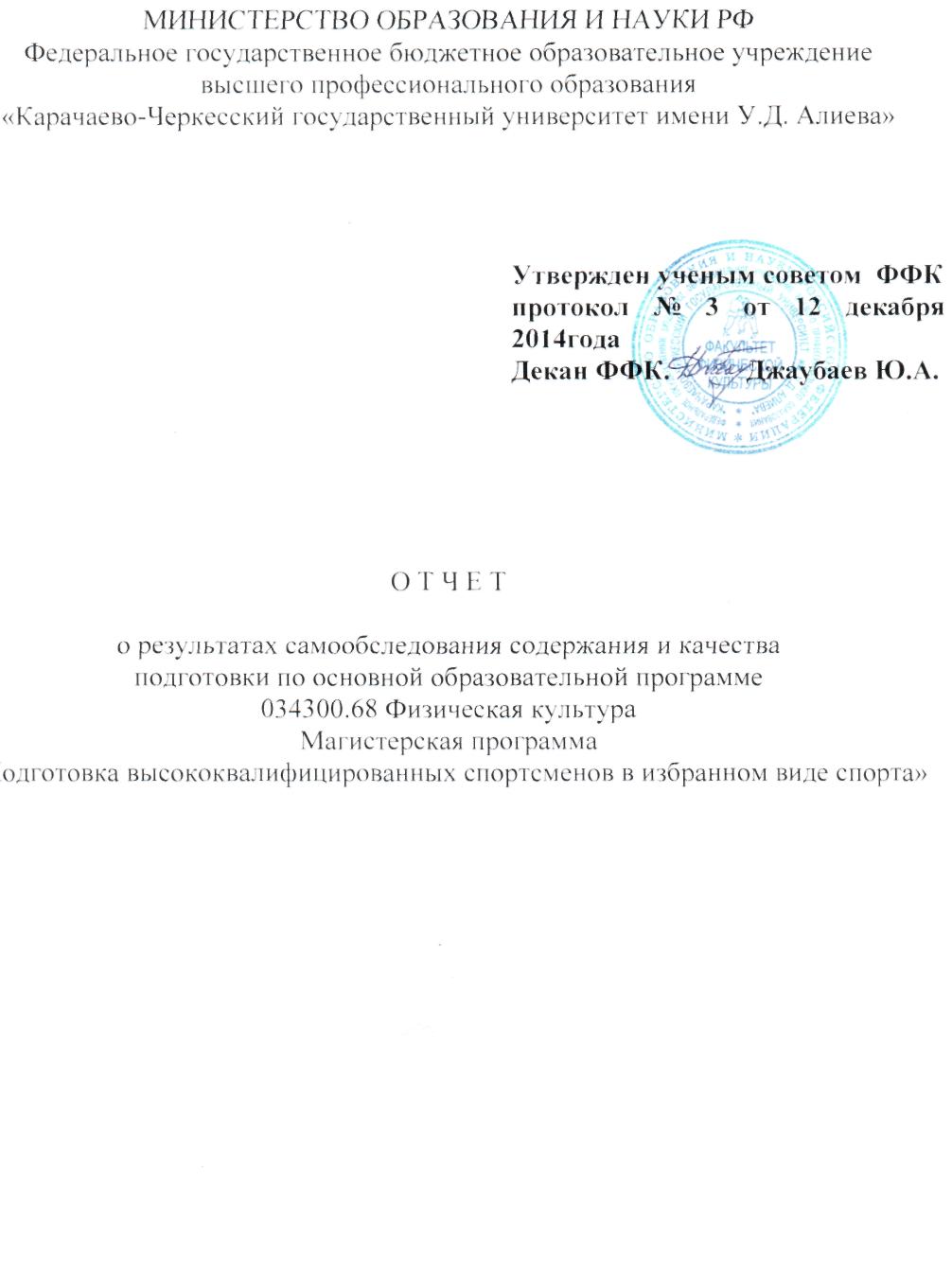 ПОЯСНИТЕЛЬНАЯ ЗАПИСКАОбщие сведения об ООП:034300.68 Физическая культура, профиль:Подготовка высококвалифицированных спортсменов в избранном виде спорта;Федеральный государственный образовательный стандарт высшего профессионального образования по направлению подготовки 034300 Физическая культура (квалификация (степень) «магистр») от 29.03.2010г.№234.квалификация выпускника по стандарту: Магистр год начала подготовки по ООП: 2012г.выпускающее подразделение: кафедры теоретических основ физической культуры и туризма факультета физической культуры создана приказом ректора №7 от 25.03.2012 г.руководитель ООП: Эбзеев М.М. – доктор педагогических наук, профессор, член-корр. РАЕ, Заслуженный тренер России, Мастер спорта по гиревому спорту.  С 2008г.  - член УМО по специальности «Физическая культура и спорт» ЮФО.  Член двух диссертационных советов (Адыгейский госуниверситет, г. Майкоп, Карачаево-Черкесский государственный университет, г. Карачаевск).Имеет: 2 патента на изобретение,  более 150 публикаций, из них: 4 монографии, 10 учебно-методические работы, более 15 статьей в реферируемых журналах. Обладатель 3 грантов РГНФ и Правительства РФ. 	Под его научным руководством защитились 7 аспирантов по специальностям: 13.00.04 – «Теория и методика физического воспитания, спортивной тренировки и оздоровительной физической культуры» и 01.02.08 – «Биомеханика». Награды:2007г. -  Почетная грамота Правительства КЧР; 2008г. - Почетная грамота Министерства физической культуры, спорта, туризма и молодежной политики КЧР;2013г. – Медаль К.Д. Ушинского -  за вклад в развитие педагогической науки;2014 г. - Медаль В.И. Вернадского   - за успехи в  развитии отечественной науки. утвержден решением Ученого совета университета, протокол №10 от 24 июня 2013 г. Достижения ППС выпускающей кафедры (см. Приложение 1)Сведения об учебных планах: все учебные планы утверждены решением Ученого совета университета:2012 год приема – протокол №7 от 25.03.2012 г.Первый выпуск ожидается в 2015 году.Основные документы ФГБОУ ВПО КЧГУ имени У.Д. Алиева,  регламентирующие образовательную деятельность:Положение об образовательной программе 28.05.2014;Положение о порядке организации и осуществления образовательной деятельности по образовательным программам высшего образования – программам бакалавриата, программам специалитета, программам магистратуры 28.05.2014;Положение о курсовых работах (проектов) в федеральном государственном бюджетном образовательном учреждении высшего профессионального образования «Карачаево-Черкесский государственный университет имени У.Д. Алиева» 28.05.2014;Положение о курсовых работах (проектов) в ФГБОУ ВПО «КЧГУ» 28.05.2014;Положение об итоговой государственной аттестации выпускников 15.06.2014;Положение о магистерской подготовке (магистратуре) 25.06.2014;Положение о научно-исследовательской работе студентов, обучающихся в магистратуре ФГБОУ ВПО «КЧГУ» 25.06.2014;Положение о  магистерской диссертации ФГБОУ ВПО «КЧГУ» 25.06.2014;Положение об организации и проведении учебной практики, введено в действие 29.05.2008;Методические указания о выборе студентами учебных дисциплин при освоении ООП ВПО КЧГУ имени У.Д. АлиеваПоложение об использовании балльно-рейтинговой системы оценки качества образования, введено в действие 03.09.2012;Используемые сокращения:ООП – основная образовательная программа;УГС(Н) – укрупненная группа специальностей (направлений);ФГОС ВПО – Федеральный государственный образовательный стандарт высшего профессионального образования;бюдж. – бюджетная форма обучения;комм. – коммерческая (договорная) форма обучения;УП – учебный план;ЗЕТ – зачетная единица трудоемкости;СНГ – Содружество независимых государств;УМК – учебно-методический комплекс;ЭУМК – электронный учебно-методический комплекс;АПИМ – аттестационные педагогические измерительные материалы;ОДО – отделение дневного обучения;ОЗО – отделение заочного обучения;ФОС – фонд оценочных средств;ЭБС – электронная библиотечная система;ПК – персональный компьютер;РИНЦ – Российский индекс научного цитирования;асс. – ассистент;преп. – преподаватель;ст.преп. – старший преподаватель;доц. – доцент;проф. – профессор;к.н. – кандидат наук,д.н. – доктор наук;штатн. – штатный преподаватель, либо внутренний совместитель;внешн. – внешний совместитель, в т.ч. на условиях почасовой оплаты;НИОКР – научно-исследовательские, опытно-конструкторские и технологические работы;НПР – научно-педагогический работник;ФЭПО – Федеральный Интернет-экзамен в сфере профессионального образования;НТ – независимое тестирование;ДЕ – дидактические единицы;КР – курсовая работа.ИГА – итоговая государственная аттестация;ГЭК – государственная экзаменационная комиссия Общие сведения об основной образовательной программы  Реализация основной профессиональной образовательной программы  магистратуры по направлению подготовки 034300.68 Физическая культура осуществляется в соответствии с требованиями Федерального государственного образовательного стандарта высшего профессионального образования (ФГОС ВПО), утвержденного приказом Министерства образования и науки РФ от 29 марта 2010 года № 234 и 07.08.2014 №935; Положения о государственной аккредитации образовательных учреждений и научных организаций (утв. Постановлением Правительства Российской Федерации от 21 марта 2011г. №184);Постановлением Федерального закона от 29.12.2009г. №273-Ф№ «Об образовании в Российской Федерации» (Собрание законодательства Российской Федерации, 2012, №53, ст.7598; 2013, №19, ст.2326; №23, ст.2878; N 30, ст. 4036; N 48, ст. 6165); Подпунктом 5.2.6 Положения о Министерстве образования и науки Российской Федерации, утвержденного постановлением Правительства Российской Федерации от 3 июня 2013;Об утверждении комиссии по самообследованию магистерских программ Приказ №244 – ОС от 13.10.2014г.Право на реализацию ОПОП имеет на основании лицензии Федеральной службы по надзору в сфере образований и науки от 31.08.2012г. №1145. Основная образовательная программа высшего образования магистратуры, реализуемая в КЧГУ им. У.Д. Алиева по направлению подготовки 034300.68 Физическая культура  представляет собой систему документов. КЧГУ им. У.Д. Алиева ООП  ВО регламентирует цели, ожидаемые результаты, содержание, условия и технологии реализации образовательного процесса, оценку качества подготовки выпускника по данному направлению подготовки. Она включает: график  учебного процесса, учебный план, рабочие программы учебных курсов, предметов, дисциплин и другие материалы, обеспечивающие воспитание и качество подготовки обучающихся, программы практик, научно-исследовательской работы, итоговой государственный аттестации, методические и учебные пособия, направленные на реализацию соответствующей образовательной технологии.  Целью магистерской программы является развитие у студентов личностных качеств, а также формирование общекультурных и профессиональных компетенций в соответствии с требованиями  ФГОС ВПО по данному направлению подготовки. Специфика магистерской программы заключается в том, что она в первую очередь ориентирована на подготовку высококвалифицированных спортсменов избранном виде спорта.Сроки освоения ООП магистратуры по очной и заочной формам обучения – 2 - 2,5 года.Трудоемкость программы по очной и заочной формам обучения за учебный год равна 120 зачетным единицам.Магистерскую программу: «Подготовка высококвалифицированных спортсменов в избранном виде спорта» могут освоить лица, имеющие диплом специалиста или бакалавра, зачисляемые в магистратуру по результатам вступительных испытаний, программы которых разрабатываются факультетом физической культуры. Выпускник, освоивший магистерскую программу по направлению 034300.68 «Физическая культура», профиль «Подготовка высококвалифицированных спортсменов в избранном виде спорта», обладает необходимыми компетенциями для осуществления профессиональной деятельности в следующих организациях и учреждениях:федеральные государственные органы;государственные органы субъектов Российской Федерации;органы местного самоуправления;государственные и муниципальные учреждения;бюджетные организации;ДЮСШСДЮСШСОШРезультатом освоения ООП магистратуры являются приобретаемые выпускником общекультурные и профессиональные компетенции, т.е. его способности применять знания, умения и личностные качества в соответствии с задачами профессиональной деятельности.Базовой кафедрой для данного научного направления и соответственно магистерской программы является кафедра теоретических основ физической культуры и туризма.Деятельность по подготовке магистров,  кафедра осуществляет на основании Федерального закона РФ «Об образовании в Российской федерации» от 29 декабря . № 273-ФЗ, постановлений Правительства РФ, приказов Министерства образования и науки РФ, регламентирующих образовательную деятельность в сфере высшего образования, а также ФГОС ВПО, Устава вуза, положения о магистратуре и других локальных актов, разработанных в установленном порядке. 	Распределение численности студентов по курсам и формам обучения:Таблица 1
2.	Соответствие содержания, уровня и качества подготовки требованиям ФГОС.По всем дисциплинам, реализуемым в учебном процессе, профессорско-преподавательским составом разработаны рабочие программы дисциплин в соответствии с требованиями  в ФГОС, УМО университета. Рабочие программы дисциплин содержат: распределение часов, цели освоения дисциплин, ее место в структуре основной образовательной программы магистратуры; компетенции обучающегося, формируемые в результате освоения дисциплины, разделы, темы, виды занятий, образовательные технологии, оценочные средства для текущего контроля успеваемости, промежуточные аттестации по итогам освоения дисциплины, учебно-методическое и информационное обеспечение, материально-техническое обеспечение дисциплины.Оценка успеваемости магистранта осуществляется текущим (коллоквиумы, рефераты, контрольные задания, опросы), промежуточным (тестирование), итоговым контролем (зачеты, экзамены).2.1.	Организация учебного процесса.Представленные в учебных планах и рабочих образовательных программах дисциплин компетенции, предусмотренные ФГОС (матрица компетенций) – соответствуют общим требованиям.	Использование в учебном процессе активных и интерактивных форм проведения занятий (семинаров в диалоговом режиме, дискуссий, с использованием компьютерных технологий, деловых и ролевых игр, разбор конкретных ситуаций, психологических и иных тренингов, результатов работы студенческих исследовательских групп, в сочетании с внеаудиторной работой), - преследует цель формирования и развития профессиональных навыков обучающихся.	Наличие научного семинара, продолжающегося на регулярной основе не менее двух семестров, к работе которого привлекаются ведущие исследователи и специалисты-практики, и являющегося основой корректировки индивидуальных учебных планов магистров – имеется в 2-х семестрах 2 курса, принимают участие тренеры ДЮСШ и ДЮСШОР, учителя физической культуры школ города.	Организация встреч с представителями, государственных и общественных организаций, мастер-классов экспертов и специалистов – магистранты участвуют в методическом объединении (МО) тренеров КЧР, учителей физической культуры школ города, выездах на семинары для  тренеров и учителей физической культуры региона, совместных с тренерами  и учителями   на семинарах и конференциях  (выступают с сообщениями).	Удельный вес занятий, проводимых в интерактивных формах – не менее 40%, в среднем – 57,9%.	Удельный вес занятий лекционного типа – не более 20%, в среднем – 19,8%. 	Наличие в рабочих программах дисциплин профессионального цикла заданий, способствующих развитию компетенций профессиональной деятельности, к которой готовится выпускник, - все дисциплины включают дискуссионные вопросы (лекции), индивидуальные и групповые задания на решение профессиональных задач в соответствии с проблематикой дисциплины. Наличие в рабочем учебном плане дисциплин по выбору. Порядок формирования и выбора студентами таких дисциплин – все блоки содержат дисциплины по выбору, приоритет  - методическим дисциплинам, проблематика которых определяется на основе анализа актуальных методических проблем, в том числе и с учетом мнения тренеров и учителей-методистов; студенты имеют возможность выбрать интересующий их курс. Максимальный недельный объем учебной нагрузки обучающихся, соответствует предъявляемым нормам. Максимальный объем аудиторных учебных занятий в неделю при заочной форме обучения – соответствует нормам. Возможности и способы участия студентов в формировании своей программы обучения –  тема диссертации определяется студентом совместно с руководителем (при необходимости корректируется), студенты имеют возможность выбрать интересующий их курс или даже два в одной параллели,  расписание позволяет, 2 магистранта ОЗО посещают оба курса по выбору в параллели одновременно. Приоритет самостоятельной работе, предлагаются разные виды заданий. Наличие инновационных технологий обучения, развивающих навыки командной работы, межличностной коммуникации, принятия решений, лидерские качества – имеются. В рабочих программах дисциплин включено чтение интерактивных лекций, проведение групповых дискуссий, выполнение проектов, анализ профессиональных ситуаций на основе кейс-метода, проведение круглых столов. Большинство дисциплин являются курсами по выбору, которые учитывают  региональную специфику (необходима подготовка к работе в системе довузовского профессионального образования) и профессиональную специфику (закладываются основы работы в школах города, ДЮСШ, ДЮСШОР основы реализации компетентностного подхода, использование ЦОР, новые способы оценки знаний учащихся и т.д.).  все  дисциплины базовой части включают лекционные и практические занятия.2.2.	Организация практик студентов.Виды практик – научно-исследовательская, научно-педагогическая, производственная.Наличие программ практик и приказа на них - имеются.Базы практик – ДЮСШ, ДЮСШОР КЧР, КБР и Ставропольского края.Кадровый и научно-технический потенциал баз практик – методическую поддержку оказывают опытные преподаватели, тренеры и учителя-методисты (высш. квалиф. катег.). Это заслуженные тренеры РФ  -  Эбзеев М.М., Джанкетов А.Э., Чотчаев А.И, Дохов Ю.А., Мекеров Ю.Я., Черкесов Х.М., Вяльцева В.И. и т.д.Кадровое обеспечение образовательного процесса – важнейшее условие, определяющее качество подготовки магистров. Профессорско-преподавательский состав кафедры теоретических основ физической культуры и туризма, обеспечивающих учебный процесс по данному направлению представлен двумя профессорами, докторами наук,  с учёной степенью кандидата педагогических  наук и званием доцента– 9 человек. (см. Приложение 2).Научно-исследовательский семинар ведут дпн, проф. Эбзеев Мурат Магометович и дпн, проф. Петьков В.А.Профессорско-преподавательский состав, реализующие основную образовательную программу, постоянно повышают свою профессиональную квалификацию в следующих формах: подготовка и защита диссертации, с целью присвоения ученой степени, получения  ученого звания, повышение квалификации с отрывом и без отрыва от производства с получением удостоверений, свидетельств, дипломов, что безусловно положительно сказывается на уровне подготовки магистров. Кадровое обеспечение учебного процесса позволяет осуществлять его на высоком профессиональном уровне в соответствии с ФГОС ВПО.Приказы и отчеты о практике – имеются по всем видам.2.3.	Научно-исследовательская работа магистрантов:1) Планирование научно-исследовательской работы, включающее ознакомление
с тематикой исследовательских работ в данной области и выбор темы исследования, - проводится, магистранты составляют план работы в первый месяц обучения, основную библиографию - в 1 семестре и далее расширяют ее, посещают электронный фонд, включая РГБ (фонд диссертаций КЧГУ).2) Проведение научно-исследовательской работы – магистранты работают по индивидуальному плану, он содержит как основные этапы исследования, так и участие в конференциях, круглых столах, публикацию статей и т.д.3) Планирование защиты результатов научно-исследовательской работы с привлечением работодателей и ведущих исследователей предполагается внешняя рецензия из др. образовательных учреждений, ДЮСШ и ДЮСШОР, привлечены: в качестве работодателя  и члена ИГА – Ахтауов С.Д. (начальник отдела по физической культуре и спорту Карачаевского районного муниципального образования) и председателем ИГА -  дпн., проф. Лукьяненко В.П. (завкаф. ТОФК СКФУ).4) Студенты-магистранты участвуют в различных конкурсах по НИР.Научные публикации студентов, в том числе без соавторов-сотрудников вуза:1. Айдинов Р.К. Условия успешной социальной адаптации спортсменов завершающих спортивную карьеру//Материалы Всероссийской научно-практической конференции посвящённой 75-летию со дня рождения Я.К. Коблева, 24-27.12.2014. С.- 20-21. Научный руководитель: проф. Петьков В.А.2. Алиев А.М. Технология сопряженного развития двигательных и интеллектуальных качеств спортивной подготовки// Материалы Всероссийской научно-практической конференции посвящённой 75-летию со дня рождения Я.К. Коблева, 24-27.12.2014. С.- 21-22. Научный руководитель: проф. Петьков В.А.3. Батчаев Г.И. Реализация государственной политики по развитию физической культуры и спорта в Карачаево-Черкесии// Материалы Всероссийской научно-практической конференции посвящённой 75-летию со дня рождения Я.К. Коблева, 24-27.12.2014. С.- 48-50. Научный руководитель: доц. Джаубаев Ю.А.4. Салпагаров З.К. Развитие профессионализма тренера-преподавателя// Материалы Всероссийской научно-практической конференции посвящённой 75-летию со дня рождения Я.К. Коблева, 24-27.12.2014. С.- 156-157. Научный руководитель: проф. Петьков В.А.5. Гаджаев Р.Р. Методика развития скоростно-силовых качеств у юных борцов// Материалы Всероссийской научно-практической конференции посвящённой 75-летию со дня рождения Я.К. Коблева, 24-27.12.2014. С.- 189-195. Научный руководитель: доц. Джирикова Ф.Д.6. Мерзликин С.П., Тоторкулов М.Х. Применение  методических приемов в обучении юных борцов технико-тактическим действиям// Материалы Всероссийской научно-практической конференции посвящённой 75-летию со дня рождения Я.К. Коблева, 24-27.12.2014. С.- 217-220. Научный руководитель: доц. Саркисова Н.Г.7. Мурзабеков З.А., Кештов З.М. Методика использования подвижных игр в тренировочном процессе юных футболистов // Материалы Всероссийской научно-практической конференции посвящённой 75-летию со дня рождения Я.К. Коблева, 24-27.12.2014. С.- 221-223. Научный руководитель: доц. Джирикова Ф.Д.8. Мурзабеков З.А., Коблева С.М. Слвершенствование скоростно-силовой подготовки футболистов // Материалы Всероссийской научно-практической конференции посвящённой 75-летию со дня рождения Я.К. Коблева, 24-27.12.2014. С.- 223-225. Научный руководитель: доц. Кубеков Э.А.9. Хакунов К.Н., Чомаев Р.Х. Специально-силовая подготовка квалифицированных борцов в условиях применения статодинамических упражнений// Материалы Всероссийской научно-практической конференции посвящённой 75-летию со дня рождения Я.К. Коблева, 24-27.12.2014. С.- 234-239. Научный руководитель: доц. Боташева М.Х.10. Чомаев Р.Х., Хакунов К.Н. особенности силовой подготовки в вольной борьбе на этапе углубленной спортивной специализации // Материалы Всероссийской научно-практической конференции посвящённой 75-летию со дня рождения Я.К. Коблева, 24-27.12.2014. С.- 258-261. Научный руководитель: доц. Саркисова Н.Г.Объем средств, направленных вузом на финансирование НИРС - нет.Объем внешних средств, направленных на финансирование НИРС - нет.Спортивные успехи студентов-магистрантов:Студенты-магистранты принимают активное участие и в спортивных соревнованиях, проводимых как в университете, так и за ее пределами: Карачаево-Черкесии, ЮФО и СКФО на всероссийских и международных соревнованиях по различным видам спорта. Среди них можно выделить таких спортсменов, как:Коробейников Дмитрий Николаевич - магистрант 1 года обучения, чемпион Мира по боевому искусству «Джиу джицу», победитель кубка мира по «Микс-файту»;Халиев Хусеин  Сираджиевич-  магистрант 1 года обучения - Чемпион Мира по кикбоксингу (лайт контакт, 2008),  кик-джитсу (2009),  УКАДО (2011),  кемпо карате (2011),  грэпплингу - NAGA (2014), 4-кратный Чемпион Мира по шутбоксингу (2008-2011), обладатель кубка мира по кик-джитсу (2009, 2010);Чемпион Евразии по полноконтактному рукопашному бою (2008), Мурзабеков - мастер спорта по вольной борьбе,  3 курсБостанов Аслан - мастер спорта по дзюдо, 2 курс Арчиханов Рамазан - мастер спорта по вольной борьбе, 1 курсЛампежев Мулит  - мастер спорта по вольной борьбе ,2 курсДжуртубаев Осман - мастер спорта международного класса, чемпион  Мира среди юниоров по  вольной борьбе, 2 курсКубанов Азамат - мастер спорта  международного класса, чемпион Мира по боям без правилСхаляха Канамат - мастер спорта международного класса по боди-билдингу, 2 курс  Шехмузев Азамат – мастер спорта по  боксу, 2 курсМамхягов Анаурби - мастер спорта по  вольной борьбе, 2 курсЧерков Сергей- мастер спорта по  дзюдо,3 курсГаджаев Расул- кандидат в мастера спорта по вольной борьбе, 3 курсЭбзеев Руслан- кандидат в мастера спорта по вольной борьбе, 3 курс и др.2.4.	Обеспечение ООП научно-педагогическими кадрами.1) Доля преподавателей, имеющих базовое образование, соответствующее профилю преподаваемой дисциплины – 90%.2) Доля преподавателей из числа действующих руководителей и ведущих работников профильных организаций, предприятий и учреждений – 5 % (Чотчаев А. – тренер ДЮСШОР г. Карачаевск; Меликеров Ю.Я. – тренер ДЮСШОР г. Черкесск).3) Доля преподавателей, приведенных к целочисленным значениям ставок, обеспечивающих учебный процесс по основной образовательной программе, имеющих российские или зарубежные ученые степени и ученые звания – 14 ставок.4) Доля преподавателей, приведенных к целочисленным значениям ставок обеспечивающих учебный процесс по профессиональному циклу и научно-исследовательскому семинару, имеющих российские или зарубежные ученые степени и ученые звания - 11преподавателей.5) Доля преподавателей, приведенных к целочисленным значениям ставок, обеспечивающих учебный процесс по профессиональному циклу и научно-исследовательскому семинару, имеющих ученую степень доктора наук или ученое звание профессора - 2, 20%.Закрепление магистрантов за непосредственными руководителями.Количество магистрантов, приходящихся на одного руководителя:Таблица 2       Утвержденную тематику магистерских диссертаций и курсовых работ на выпускной курс  (см. Приложение 3, 4). 7) Самостоятельные исследовательские проекты руководителей ООП:8) Участие руководителей ООП в научно-исследовательских, научно-практических, международных и других конференциях.Публикации руководителей ООП в отечественных научных журналах и/или зарубежных реферируемых журналах, трудах национальных и международных конференций, симпозиумов по профилю ООП за последние 5 лет:Статьи в журналах перечня ВАК.Кубеков Э.А. Формирование профессиональной компетентности специалистов отрасли «Физическая культура и спорт», //Вестник университета (Государственный университет управления)./ Теоретический и научно-методический журнал, № 28. – М.: 2010. – С. 115-119.Петьков В.А. Становление субъектной позиции старшеклассника в профессиональном самоопределении // Вестник Адыгейского государственного университета – Майкоп: АГУ, 2011. -№4 (47). – С. 75-80.Петьков В.А. Проектирование физкультурно-оздоровительной деятельности общеобразовательной школы // Вестник Адыгейского университета: – Майкоп, АГУ, 2011. -№4 (47) – С.145-150.Петьков В.А. Организация инновационной среды образовательного учреждения // Вестник Адыгейского государственного университета: – Майкоп, АГУ, 2012. - №1 (95) – С.106-111.Петьков В.А. Организация саморазвития физического потенциала у студентов вузов // Вестник Адыгейского  государственного  университета: – Майкоп, АГУ, 2012. - №2 (97) – С.66-71.Петьков В.А. Педагогическое сопровождение самоопределения студентов в физкультурно-спортивной деятельности // Педагогическое образование и наука - М.: МАНПО, 2012. - №3. – С. 48-51.Саркисова Н.Г. Самооценка теоретической подготовленности преподавателей в научно-методических знаниях о физическом воспитании студентов Научно-теоретический журнал Научные проблемы гуманитарных исследований: – Пятигорск,  Институт региональных проблем Российской государственности на Северном Кавказе, 2011. – №8. С.108-113.Саркисова Н.Г. Компьютерные презентации в профессиональной деятельности специалиста по физической культуре и спорту (статья ВАК) Научно-теоретический журнал «Научные проблемы гуманитарных исследований». – Пятигорск, Институт региональных проблем Российской государственности на Северном Кавказе, 2011. – №9. С.112-116.Саркисова Н.Г., Боташева М.Х. Фитнес-аэробика-средство сохранения и укрепления здоровья//Вестник Северо-Кавказского государственного федерального университета. - Ставрополь, 2014.– №2(41).  С. 231-233.Семенова А.О. Эколого - туристский потенциал и перспективы экологического туризма в Карачаево- Черкесской республике // Вестник национальной академии туризма: Российский научный журнал - СПб, 2010. - №1 (13). С. 52-54. Семенова А.О., Эбзеев М.М., Эльгайтаров А.А., Енокаева С.С. Особенности подготовки к профессиональной деятельности специалиста по физической культуре и спорту в новых социально-экономических условиях  // Известия Южного федерального университета. Педагогические науки: научно – теоретический журнал.– Ростов н /Д,   2012.– № 10. С. 68-75.Семенова А.О. Физическая культура в системе обеспечения социальной защищенности и формирования образа жизни граждан в современных условиях // Вестник Адыгейского государственного университета: Научно – теоретический журнал.- Майкоп: Изд-во: АГУ, 2013. -№ 2 (117). – С. 134-139.Семенова А.О. Физическая культура в системе государственного  управления в современных условиях // Научные проблемы гуманитарных исследовании // Научно – теоретический журнал. – Пятигорск, 2013. - Выпуск 1 (1) -  С. 102-108. Семенова А.О. Особенности использования потенциала физической культуры региона для обеспечения социальной защищенности граждан: эмпирический аспект // Ученые записки университета имени П.Ф. Лесгафта: Научно - теоретический журнал.  – СПб, 2013. - № 9 (103).– С.140-146. Семенова А.О. Обеспечение социального благополучия населения на базе оптимизации образа жизни и использования потенциала физической культуры//Человек и Вселенная: научный журнал. - СПб, 2012.- 4 (82). - С.45-48.Эбзеев М.М., Кубеков Э.А. Регионализация как стратегическое направление и принцип развития отрасли «Физическая культура»//Вестник Университета (Государственный университет управления):  Теоретический и научно-методический журнал – М.,  2010. –  № 26. С. 130-133. Эбзеев М.М., Эльгайтаров А.А., Енокаева С.С., Семенова А.О.,  Особенности подготовки к профессиональной деятельности специалиста по физической культуре и спорту в новых социально-экономических условиях. Известия Южного федерального университета. Педагогические науки: Научно – теоретический журнал.– Ростов н\Д,  № 11, 2012. – (в печати).Эбзеев М.М., Семенова Ф.О. Формирование конфликтологической компетентности будущего специалиста в процессе обучения в вузе/Ученые записки университета имени П.Ф. Лесгафта //Научно - теоретический журнал  - СПб. 2012. № 10 (92), C. 174-178. Эбзеев М.М.  Профессиональный интерес как комплексный показатель отношения студентов к осваиваемой профессии. Ученые записки университета имени П.Ф. Лесгафта //Научно- теоретический журнал  - СПб., № 9 (103), 2013. – C. 195-200.. Эбзеев М.М., Эрикенов С.М. Исследование биомеханических параметров рывковой тяги в гиревом спорте при различных режимах сопротивления. Ученые записки университета имени П.Ф. Лесгафта //Научно - теоретический журнал  - СПб., № 4 (110), 2014. – C. 194-199.Участие в международных конференциях и конгрессах.1.Боташева М.Х. Народные игры и упражнения — основа физкультурного образования школьников КЧР // Олимпийская идея сегодня:  сборник материалов третьей международной научно-практической  конференции — Ростов-н/Д, 2013. -  С. 329-332.2.Боташева М.Х. Использование разными народами игры «Кубарь» и их идентичность  (статья) Олимпийская идея сегодня/ Сборник материалов третьей международной научно-практической конференции.— Ростов-н/Д,  2013. -  С.329-332.3. Джаубаев Ю.А. Роль студенческого совета в обеспечении качества воспитательной работы в университете.  Традиции и инновации в системе образования /Материалы международной научно-практической конференции. – Карачаевск: КЧГУ, 2014. – 336.4. Джаубаев Ю.А. О новых подходах в укреплении здоровья детей и подростков (статья). Инновационные технологии в обучении и воспитании школьников. /Материалы четвертой международной научно-практической конференции в двух частях. – Часть I.-Карачаевск: КЧГУ им. У.Д. Алиева, 2010.-239с.5.  Джирикова Ф.Д. История возникновения и перспективы развития каратэ. // Олимпийская идея сегодня: материалы третьей международной конф.: Ростов-н/Д:  ЮФУ, 2013. - С. 361 — 364.5.  Кочкаров Э.Э Использование этнокультурных традиций в воспитательной работе вуза в современных условиях//Инновационные подходы к совершенствованию воспитательной работы в учреждениях образования /Международная научно-практическая конференция в двух частях. Черкесск: МПУ КЧТА, 2010.- Часть I.- С. 115-119.6.  Кочкаров Э.Э., Бушинева И.С. Особенности мотивации студентов, проживающих в малых городах России//Научные проблемы развития образования в XXI веке: методология, теория, эксперимент, практика: Материалы I Международной научно-практической конференции.- Карачаевск: КЧГУ, 2010.- С. 164-168.7.  Кочкаров Э.Э., Барсагаева И.В. Представление об эстетических ценностях в содержании музыки и их познании//Здоровый образ жизни человека-национальная проблема современного общества: Сборник научных трудов по материалам международной научно-практической конференции.- Невинномысск, 2011.- С. 109-112.8.  Кочкаров Э.Э., Барсагаева И.В. Теоретические основания разработки авторской программы формирования телесно-двигательной пластичности//Здоровый образ жизни человека-национальная проблема современного общества: Сборник научных трудов по материалам международной научно-практической конференции.- Невинномысск, 2011.- С. 112-115.9.  Кочкаров Э.Э., Бабченко А.П. Культура как активный фактор антикризисного развития// Инновационные преобразования в сфере физической культуры, спорта и туризма: ХIV международная научно-практическая конгресс-конференция. Ростов-н/Д, 2011. Том II.- С. 233-236.10.  Кочкаров Э.Э., Барсагаева И.В. Ритмическая гимнастика как средство и метод формирования составляющих духовного компонента физической культуры личности (статья) Инновационные преобразования в сфере физической культуры, спорта и туризма: ХIV международная научно-практическая конгресс-конференция. Ростов-н/Д, 2011. Том II.- С. 236-241.11.  Кочкаров Э.Э. Физическое самосовершенствование как один из аспектов стимулирования личности студента//Актуальные проблемы физической культуры, спорта, туризма и спортивной медицины: инновации и перспективы развития: Международная научно-практическая конференция.- Ставрополь, 2012.- С. 87-90.12.  Кочкаров Э.Э. Здоровый образ жизни населения, критерии к его формированию //Актуальные проблемы физической культуры, спорта, туризма и спортивной медицины: инновации и перспективы развития: Сборник материалов III международной научно-практической конференции: Ставрополь: Изд-во СтГМУ, 2014. С. 38-40.13.  Кочкаров Э.Э. Формирование физической культуры личности студентов в условиях вуза// Актуальные проблемы физической культуры, спорта, туризма и спортивной медицины: инновации и перспективы развития. Сборник материалов III международной научно-практической конференции: Ставрополь: Изд-во СтГМУ, 2014. С. 40-45.14.  Кочкаров Э.Э. Оздоровительная гимнастика как средство профилактики и коррекции физического развития детей//Инновационные преобразования в сфере культуры физической, спорта и туризма: Научные труды XVII Международной научно-практической конгресс-конференции, п. Новомихайловский, 2014, - Том 1. С. 339-342.15.  Кубеков Э.А. Научно-методическая деятельность будущих педагогов по физической культуре и спорту в процессе обучения в  вузе//Инновационные преобразования в сфере физической культуры, спорта и туризма:  Материала ХП международной научно-практической конференции. – Ростов-н/Д, 2009. – С. 223- 225.16.  Кубеков Э.А К проблеме формирования профессионально-педагогической компетентности студентов в современных условиях//Инновационные подходы к совершенствованию воспитательной работы в учреждениях образования: международная научно-практическая конференция в двух частях. Черкесск: МПУ: КЧТА, 2010. – Часть 1. С. 54-56.17.  Кубеков Э.А, Кочкаров Э.Э. Современное состояние отрасли «Физическая культура и проблемы управления ею»/Физическая культура, спорт, биомеханика, безопасность жизнедеятельности: Материалы 1V международной электронной научной конференции. – Майкоп: АГУ, 2010. – С. 28-30.18.  Кубеков Э.А Смена образовательной парадигмы в условиях модернизации Российского образования//Антропологические основы формирования духовно-нравственной позиции педагога в условиях модернизации современного Российского образования: Материалы VII международной научно-практической конференции. – Ставрополь: изд-во СГПИ, 2010. – С. 51-53.19.  Кубеков Э.А. Содержание обучения как объект прогностического исследования// Инновационные преобразования в сфере физической культуры, спорта, туризма: XIV международная конференция. – Ростов-н/Д, 2011. – С. 257-259.20.  Кубеков Э.А. Развитие памяти у спортивного арбитра методом «накопления»//Актуальные проблемы физической культуры, спорта, туризма и спортивной медицины: инновации и перспективы развития: Международная научно-практическая конференция. - Ставрополь, 2012. – С. 360-363.21.  Кубеков Э.А Спортивная тренировка в условиях среднегорья как универсальное средство повышения физической подготовленности легкоатлетов//Актуальные проблемы физической культуры, спорта, туризма и спортивной медицины: инновации и перспективы развития: сб. материалов Ш международной научно-практической конференции. -  Ставрополь: изд-во СтГМУ, 2014. – С. 222- 228.22.  Петьков В.А. Проектирование инновационной деятельности кафедры физического воспитания педагогического вуза/Инновационные подходы и современные технологии в профессиональном обучении в вузах физической культуры и подготовке спортсменов к участию в российских и международных соревнованиях: материалы Всероссийской научной конференции. – Казань: Казанский (Поволжский) федеральный университет, 2011. – С. 99-102.23. Петьков В.А. Социокультурная концепция формирования здоровья студентов / Матер. XIV международной конгресс-конференции. – Ростов –на-Дону . – п. Новомихайловский, 2011. – С. 283-287.24. Саркисова Н.Г. Фитбол — средство формирования правильной осанки школьников// Олимпийская идея сегодня: материалы третьей международной конф.: Ростов-н/Д:  ЮФУ, 2013. - С. 361 — 364.25. Саркисова Н.Г. Фитнес-аэробика-популярная  система оздоровительной физической культуры /Образование, охрана труда и здоровье: Материалы 1V Международной заочной научно-практической конференции. Владикавказ, 2014. – С.103- 108.26. Семенова А.О. Формирование экологической культуры у студентов  вуза/Научные проблемы развития образования в ХХI веке: методология, теория, эксперимент, практика: Материалы I международной научно – практической  конференции. – Карачаевск, 2010. – С. – 199-203.27. Семенова А.О. Культурные традиции как ресурс процесса физического воспитания школьников/Актуальные проблемы физической культуры и спорта: Материалы международной конференции (Выпуск 3). – Чебоксары, 2012.- С. 340-344.28. Семенова А.О. Педагогические условия формирования  системы использования потенциала физической культуры  региона  (на примере  Карачаево-Черкесской  республики)/Глобальное измерение в современной науке и образовании: сборник трудов II международной научно-практической конференции.- Ростов-н/Д, 2013.- С.158-165.29.  Эбзеев М.М., Енокаева С.С. Формирование культуры здоровья подрастающего поколения как стратегическое  направление развития физической культуры и спорта. Ученые записки университета имени П.Ф. Лесгафта //Научно- теоретический журнал  - СПб., № 4 (74), 2011. -C.59-63. 30.  Эбзеев М.М., Бгуашев А.Б. Многоуровневая модель подготовки специалиста физической культуры и спорта с высшим образованием к профессиональной деятельности. Инновационные преобразования в сфере физической культуры, спорта и туризма / Материалы Международной научно-практической конгресс - конференции, Ростов н/Д., 2011. - С.223 – 229.31. Эбзеев М.М., Чагаров А.Р.  К вопросу о  структурной организации профессионального физкультурного образования в современных условиях. Инновационные преобразования в сфере физической культуры, спорта и туризма / Материалы Международной научно-практической конгресс - конференции, Ростов н/Д., 2011. - С.229-231.32. Эбзеев М.М. Актуальные современные проблемы системы физической культуры и спорта. Инновационные подходы к совершенствованию воспитательной работы в учреждениях образования / Материалы международной научно-практической конференции. -  Н.Архыз, 2011. – С. 254-257.33. Эбзеев М.М., Семенова А.О. Основные задачи специалистов отрасли «физическая культура» в формировании здорового образа жизни/Актуальные проблемы физической культуры, спорта, туризма и спортивной медицины: инновации и перспективы развития: международная научно-практическая  конференция. – Ставрополь: изд-во СтГМА, 2012. – С.195-200.34.Эбзеев М.М., Семенова А.О. Основные задачи специалистов отрасли «физическая культура» в формировании здорового образа жизни. Актуальные проблемы физической культуры, спорта, туризма и спортивной медицины: инновации и перспективы развития // Сборник материалов международной научно-практической  конференции. – Ставрополь: изд-во СтГМА, 2012. – С.195-200.35. Эбзеев М.М., Семенова Ф.О. Основные векторы формирования  конфликтологической компетентности студентов в образовательном пространстве вуза. Инновационные технологии в обучении и воспитании школьников / Международная научно-практическая конференция – Карачаевск, 2013. – С.311-314.36. Эбзеев М.М., Джуккаев А.М. Влияние изучения спортивного  менеджмента на процесс профессионализации будущих специалистов  сферы физической культуры и спорта. Инновационные технологии в обучении и воспитании //международная научно-практическая конференция – Карачаевск, 2014 –С. 228-232.37.  Эбзеев М.М., Кубеков Э.А. Содержательно-структурные компоненты профессиональных компетентностей работников физической культуры и спорта с высшим образованием/ Инновационные преобразования в сфере физической культуры, спорта и туризма/международная научно-практическая конференция – Ростов н/Д -  Новомихайловск, 2014. – Том 2. С.362-369.38. Эбзеев М.М., Дзамыхов С.А. Особенности  физической  культуры личности и  ее место в структуре профессиональной  направленности студентов в процессе обучения в вузе. Инновационные технологии в обучении и воспитании//Международная научно-практическая конференция – Карачаевск, 2014 –С. 232-236.39. Эбзеев М.М., Мамхягов А.А. Особенности формирования профессионально важных качеств и компетенции студентов в процессе обучения в вузе в современных условиях. Инновационные технологии в обучении и воспитании //Международная научно-практическая конференция – Карачаевск, 2014 – С. 225-228.40. Эбзеев М.М., Кочкаров Э.Э.. Активные методы обучения в профессиональной подготовке бакалавра по физической культуре. Инновационные преобразования в сфере физической культуры, спорта и туризма. Научные труды XVII  международной научно-практической конгресс-конференции. – п. Новомихайловский, 2014.- Том 2. С. 35-39.2.5. Обеспечение ООП учебно-методической документацией и материалами.а) Наличие рабочих учебных программ по всем учебным дисциплинам ООП - имеются.б) Представление учебных дисциплин в сети Интернет или локальной сети вуза - перечень и аннотации на странице кафедры.в) Укомплектованность библиотечного фонда печатными и/или электронными изданиями основной учебной и научной литературы по дисциплинам общенаучного и профессионального циклов, изданными за последние пять лет. Дисциплины, закрепленные за кафедрой теоретических основ физической культуры и туризма, обеспечены необходимой учебно-методической литературой в соответствии с требованиями государственных стандартов и федеральных государственных требований. У всех членов кафедры имеется доступ к электронно-библиотечной системе (ЭБС), которая обеспечивает доступ к учебной, учебно-методической и научной литературе по всем отраслям знаний ведущих  Росси1йских издательств для высших учебных заведений. На факультете имеется компьютерный класс, методический кабинет, оснащенный компьютерами, учебной и учебно-методической литературой по дисциплинам кафедры, в котором магистранты могут заниматься после занятий при подготовке к семинарам, докладам и к магистерской диссертации. Все обучающиеся магистранты имеют доступ к интернету. Укомплектованность библиотечного фонда официальными справочно-библиографическими и специализированными периодическими изданиями. Количество экземпляров таких изданий:	- в библиотеке и методкабинете имеются основные журналы по соответствующей проблематике («Физическая культура в школе», «Теория и практика физической культуры», «Легкая атлетика» до 2014 г., количество экземпляров таких изданий – по 1 экз. годовой подписки). На одного студента, обучающегося по ОПОП, приходится в среднем 10 экз. учебной литературы. Обеспеченность на одного обучаемого основной учебной и учебно-методической литературой равна 1. На электронных носителях представлено 20 экз. (17 наим.) учебной литературы по направлению подготовки. Фонд дополнительной литературы включает официальные, справочно-библиографические, научные и периодические издания. Учебный процесс в достаточной мере обеспечен программно-информационными средствами. При реализации ОПОП используются Интернет-технологии, которые создают соответствующие технологические, информационные и методологические возможности в процессе подготовки магистрантов. Интернет-технологии в учебном процессе - необходимая организационно-методическая инфраструктура образовательной деятельности. Именно поэтому эффективное использование средств и возможностей Интернет-технологий - важнейшая составляющая профессиональной подготовки всех участников учебного процесса.Материально-техническая база.Факультет  физической культуры  располагает материально-технической базой для успешного проведения учебного процесса. В распоряжении факультета  – 8 учебных аудиторий общей площадью – 270 кв.м. (2 из которых оснащены мультимедийными ресурсами, персональными компьютерами),  3 больших зала: 1 – гимнастический (267,8 кв.м.); 1 – спортивный  зал (517,1 кв.м.); 1 – борцовский (144,8 кв.м.); 1 - тренажерный зал (144,8 кв.м.)  общей площадью – 1167,6 кв.м.;   наглядные пособия: лабораторные препараты, муляжи, плакаты и т.д.Состояние материально-технической базы характеризуется следующими  выводами:материально-техническая база достаточна для качественной подготовки магистров;новые технологии обучения, используемые при реализации ОПОП, обеспечены техническими средствами (компьютерами, мультимедийным оборудованием и др.);общее количество компьютеров на выпускающей кафедре –  (7), которые используются для выполнения НИР и ведения документооборота кафедры;в учебном процессе используются 1 компьютерный класс и методический кабинет, оснащенный 3 компьютерами;число компьютеров, подключенных к сети Интернет -7; число классов, оборудованных мультимедиапроекторами при реализации ОПОП - 2;при реализации ОПОП осуществляется взаимодействие с различными отделами администрации КГО г. Карачаевска, учебно-оздоровительная база университета в г. Теберда  и кадровый потенциал для подготовки магистров.В целом, материально-техническое обеспечение соответствует требованиям ФГОС ВПО. Кадровое обеспечение учебного процесса по реализуемой ОПОП позволяет осуществлять его на высоком профессиональном уровне в соответствии с требованиями ФГОС ВПО.Оценка качества освоения ООП.а). Наличие стратегии по обеспечению качества подготовки выпускников с привлечением представителей работодателей – имеется, магистранты активно взаимодействуют с образовательными учреждениями, качество обеспечивается активными формами обучения, самостоятельной проектной деятельностью, участием в научно-исследовательской деятельности.б). Организация мониторинга хода реализации образовательной программы – через анкетирование, беседы с преподавателями, анализ портфолио магистрантов, результатов сессий.в). Разработка объективных процедур оценки уровня знаний и умений обучающихся. Наличие и применение балльно-рейтинговой системы оценивания - нет. Процедуры оценивания в виде уровня участия в дискуссии, оценки собранного студентами портфолио, выполненных заданий (по большинству дисциплин), к оценке изучения отдельных дисциплин привлекаются внешние эксперты. Созданы общие критерии-ориентиры сформированности компетенций (в рабочих программах  приведены комплексы требуемых знаний, умений, владений для каждой дисциплины, в соответствии с которыми разработаны индивидуальные и групповые задания, тематика магистерских диссертаций и курсовых работ). г). Способы информирования общественности о результатах деятельности при реализации ООП – участие в МО тренеров, учителей, семинарах, выступление на конференциях, публикация статей, апробация результатов исследования в реальном учебном-тренировочном процессе ДЮСШ, ДЮСШОР и вуза.д). Результаты успеваемости, промежуточной аттестации обучающихся – средние на ОЗО (в среднем не ниже 60%).е). Наличие фондов оценочных средств, включающих типовые задания, контрольные работы, тесты и методы контроля, позволяющие оценить знания, умения и уровень приобретенных компетенций – имеется.ж). Использование групповых форм оценивания и взаимооценки, рецензирование студентами работ друг друга; оппонирование студентами рефератов, проектов, исследовательских работ; экспертные оценки группами, состоящими из студентов, преподавателей и работодателей, - используются: взаимооценка при обсуждении конкретных ситуаций, результатов кейс-стади, взаимное рецензирование проектов и рефератов.з). Формы и методы оценивания содержания, организации и качества учебного процесса в целом, а также работы отдельных преподавателей обучающимся, представителями работодателей – внешние: по выступлениям магистрантов на семинарах и конференциях, участию в совместных круглых столах, по результатам внедрения разработок в реальный учебный процесс; внутренние:  взаимопосещение занятий преподавателями. и). Создание условий для максимального приближения системы оценивания и контроля компетенций магистров к условиям их будущей профессиональной деятельности в области ФК и спорта – акцент на практико-ориентированные конкретные  результаты, которые студенты собирают в портфолио.й). Требования к содержанию, объему и структуре выпускной квалификационной работы – содержатся в Положении о магистерской диссертации.к). Связь тем выпускных квалификационных работ с решением профессиональных задач – прямая,  все работы практико-ориентированные, результаты апробируются в учебном процессе ОУ, ДЮСШ, ДЮСШОР, образовательных учреждениях.Сведения по показателям государственной аккредитации.Сведения о монографиях, написанных преподавателями, участвующими в реализации ООП, за последние 2 года: год издания, название работы, издатель, объем в печатных листах, тираж, авторы:Таблица 3Сведения об учебниках и учебных пособиях, написанных преподавателями, участвующими в реализации ООП, за последние 2 года: год издания, название работы, вид работы (учебник, учебное пособие, учебно-методическое пособие), наличие грифа, объем в печатных листах, тираж, авторы.Таблица 4Повышение квалификации преподавателей, участвующих в реализации ООП, за последние 6 лет.Таблица 5Уровень организации научно-исследовательской работы и научно-методической деятельности по реализуемой ОПОП соответствует предъявляемым требованиям ФГОС ВПО. Научное направление имеется, НПР и студенты участвуют в НИР и НИРС КЧГУ, а также  в Н-ПК  вузов Северного Кавказа. Основные усилия НПР кафедры по воспитательной работе направлены на формирование научно-исследовательского, системного мышления студентов; на подготовку лидера через привитие активной жизненной позиции; на воспитание способности видеть в каждой дисциплине сущностные смыслы изучаемого курса под углом конструирования и проектирования будущей профессиональной деятельности.Таким образом, основными показателями результативности в рамках воспитательного процесса являются создание оптимальной социокультурной среды, направленной на творческое самовыражение и самореализацию личности студента; целенаправленное формирование у студентов гражданской позиции, сохранение и приумножение нравственных, культурных и научных ценностей в условиях современной жизни, сохранение и развитие традиций вуза; удовлетворение потребностей личности в культурном, нравственном и интеллектуальном развитии. На основании проведенного самообследования комиссия ФФК делает следующее заключение:- структура, содержание и трудоемкость учебных планов и программ подготовки по ОПОП отвечают требованиям ФГОС ВПО;- анализ рабочих программ по дисциплинам, предусмотренным учебным планом направления подготовки 034300.68 магистерская программа «Подготовка высококвалифицированных спортсменов в избранном виде спорта» показывает их соответствие требованиям ФГОС ВПО;        - программы всех видов практик студентов на кафедре ТОФК и туризма имеются, они соответствуют необходимым требованиям ФГОС ВПО;     - имеющиеся в КЧГУ им. У.Д. Алиева система аттестации студентов по итогам практик и научно-исследовательской работы позволяет оценить профессиональные компетенции магистрантов;    - все виды практик и научно-исследовательской работы взаимосвязаны и обеспечивают непрерывность и последовательность овладения магистрантами профессиональными навыками в соответствии с требованиями к уровню подготовки выпускника по программе магистратуры;    - состояние учебно-методического, информационного и библиотечного обеспечения в целом, достаточно для ведения образовательной деятельности по ОПОП, а его содержание позволяет реализовать ее в полном объеме;   - программно-информационное обеспечение учебного процесса по ОПОП отвечает требованиям ФГОС ВПО. Уровень организации самостоятельной работы студентов ФФК способствует формированию общекультурных и профессиональных компетенций, предусмотренных ФГОС ВПО.Вместе с тем, по мнению комиссии, руководителю ОПОП, НПР, заведующему кафедрой ТОФК и туризма с целью повышения качества учебно-методической работы по ОПОП следует:- продолжить работу по подготовке собственных учебно-методических материалов; - работу по формированию библиотечного фонда; - работу по совершенствованию программно-информационного обеспечения учебного процесса; -   развивать и внедрять в учебный процесс перспективные методики и современные технологии обучения.Приложение 1Основные достижения выпускающей кафедры при реализации ООПВ процессе реализации ОПОП магистратуры с 2012 года наиболее существенными достижениями можно признать следующие:активное участие в конкурсе РГНФ .: дпн, проф. Эбзеев М.М., кпн, доц. Эльгайтаров А.А., Енокаева С.С. – проект «Модернизация интегрированного интеллектуального и физического развития студентов вузов КЧР». За последние три года НПР, реализующие ООП, поощрены:Почетное звание «Почетный работник ВПО РФ» - 2 чел. (Джаубаев Ю.А., Эльгайтаров А.А.);Почетное звание «Заслуженный работник физической культуры и спорта КЧР» – 3 чел.( Джаубаев Ю.А.,Кубеков Э.А., Кочкаров Э.Э.)Почетное звание «Заслуженный работник высшей школы КЧР» - 1 (Джирикова Ф.Д.)Почетной грамотой Министерства ФК и спорта РФ – 2 чел.;Медалью им. Ушинского – 1 чел. (Эбзеев М.М.).Приложение 2Кадровое обеспечение образовательного процесса по 034300.68Приложение 3Тематика магистерских диссертацийПриложение 4Тематика курсовых работ магистрантов 1-го года обучения (2012-2013)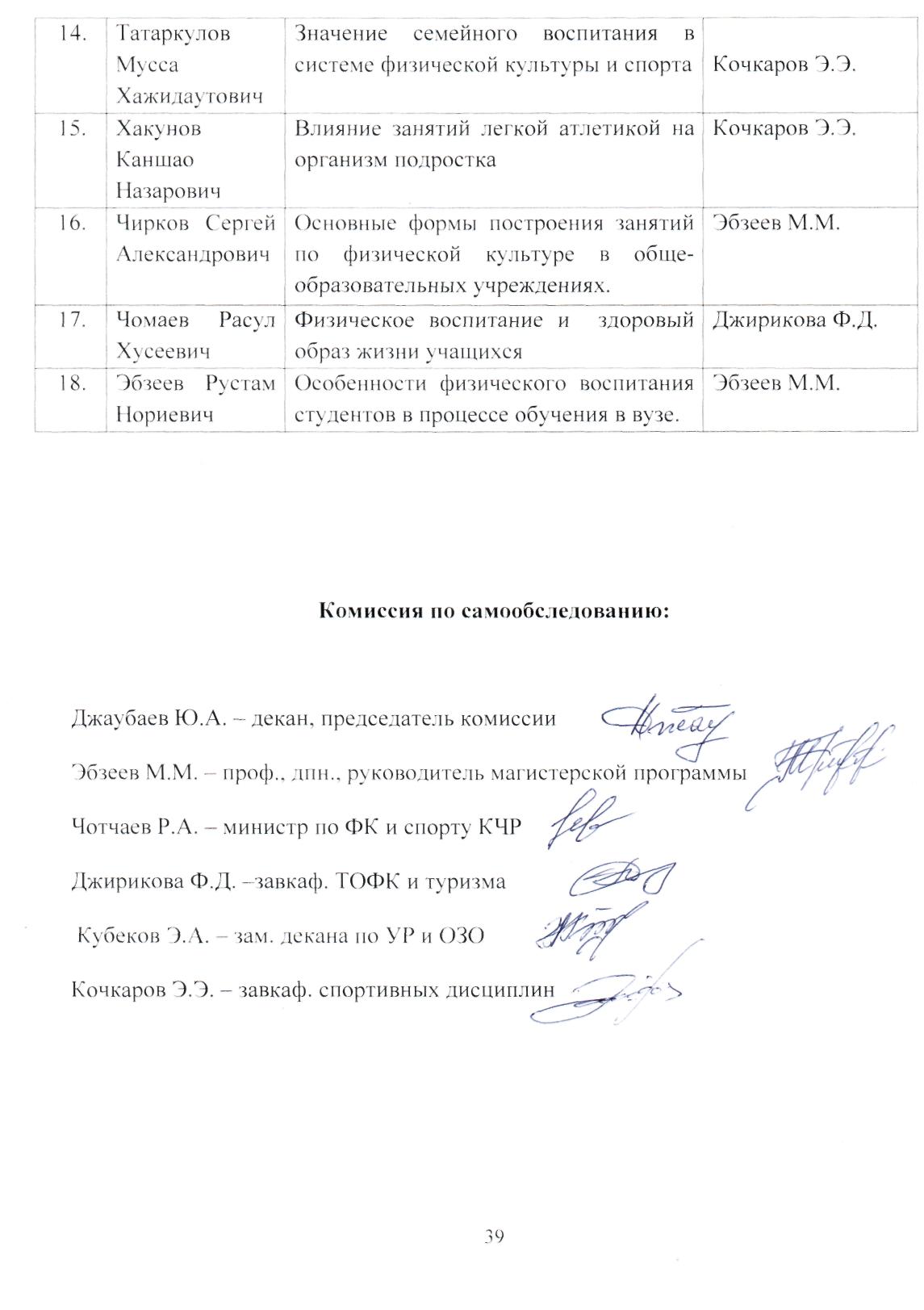 Форма обучения1 к.2 к.3 к.ДО---ЗО7838183-й курс (ОЗО)2-ой курс ОЗО1-ый курс ОЗОНаучный  руководительмагистрантымагистрантыПетьков В.А.-Семенова А.О.Кубанов А.М.Джуртубаев О.М.Эльгайтаров А.А.Айдинов Р.К.Калмыков М.Б.Иваненко А.В.Мазуков М.Р.Джаубаев Ю.ААлиев М.М.;Батчаев Г.И.Канкошев Б.А.Андреева С.А.Кумуков Ю.М.Хаджиев Т.Т.Эбзеев М.М.Бориев А.В.;Борлаков М.И.;Джуккаева Р.Н.;Чирков С.А;Эбзеев Р.Н.Бостанов А.Б.Бронников С.А.Амчоков М.Х.Абитов М.М.Гехов А.М.Кишмахов М.В.Шаханов О.К.Джирикова Ф.Д.Гаджаев Р.Р.;Кештов З.М.ВоробьевГоряинов А.;Садыков С.Семенова А.О.Губаревич  О.А.Кубеков Э.А.Коблева С.С;Мурзабеков З.А;Дибижев Т.А.Шехмурзов А.А.Пшимахов Ш.Б.Пшмахов М.А.Кочкаров Э.Э.Аджиев Р.Ю.Карданов З.З.Лампежев М.Х.Кипкеев Х.А.Саркисова Н.Г.Салпагаров З.К;Хакунов К.Н.;Мерзликин С.П.Мамхягов А.О.Мурадов Ю.С.Узденов А.Б.Боташева М.Х.Тоторкулов М.Х.;Чомаев Р.Х.;Пшмахов А.А.Шебзухов А.М.Айбазов А.Р.Узденов А.Б.Скаляхо К.А.Пчихачев А.А.Табишев М.М.Боташев Р.И.Дисциплина/источник лит-рыИстория методологии наукиКохановский В.П., Лешкевич Т.Г., Матяш Т.П., Фатхи Т.Б. Основы философии науки: учебное пособие для аспирантов. – Ростов н/Д: Феникс, 2007. – 603 с.Горелов А.А. Основы философии: учебное пособие. – М.: Академия, 2010. – 256 с.Основы философии  науки: учеб. пособие для аспирантов / В.П. Кохановский. - Ростов-на/Д., 2005. – 608с.Кол-во экз.5ЛогикаГетманова А. Д. Логика: учебное пособие  для студентов вузов. – М.: Омега-Л, 2007. – 415с.2. Ивин А.А. Логика и теория аргументации. Элементарный курс: учебное пособие для вузов. – М.: Гардарики, 2007. – 220 с.3. Бессонов Б.Н. История и философия науки. – М.: Юрайт, 2010. – 402с.4. Бессонов Б.Н., Бирич И.А., Огордников Ю.А. Философские основы образования и воспитания. – М.: МГПУ, 2007. – 69с. 335Информационные технологии в науке и образованииГершензон В.Е. Информационные технологии в управлении качеством среды обитания: учебное пособие для вузов / В.Е. Гершензон, Е.В. Смирнова, В.В. Элиас – М.: Академия, 2003. – 284 с.Захарова И.Г. Информационные технологии в образовании: учеб. пособие для студ. высш. учеб. заведений / И.Г. Захарова. – 2-е изд., стер. – М.: Академия, 2003. – 192 с.Полат Е.С. Новые педагогические и информационные технологии в системе образования: учеб. пособие для студ. пед. вузов и системы повыш. квалиф. пед. кадров / Е.С. Полат, М.Ю. Бухарина, М.В. Моисеева, А.Е. Петров: под ред. Е.С. Полат. – М.: Академия, 2008 – 272с. Шафрин Ю.А. Информационные технологии. – в 2-х ч. – Ч. 2 - Офисная технология и информационная система. – М.: Лаборатория Базовых Знаний, 2001. – 340 с.335Медико-биологические проблемы адаптации человека к физическим нагрузкамИльин Е.П. Дифференциальная психофизиология мужчины и женщины. – СПб.: Питер, 2011. – 544 с.Смирнов В.М. Физиология физического воспитания и спорта: учеб. для студ. сред. и высш.учеб. заведений. – М.:ВЛАДОС-ПРЕСС, 2012. – 608 с. 156Методология научно-педагогического поиска в сфере физической культурыБессонов Б.Н. История и философия науки. – М.: Юрайт, 2010. – 407 с.Латышина Д.И. История педагогики и образования. – М.: Гардарики, 2009. – 527 с. Лебедев С.А. Философия науки: учеб. пособие для студентов, аспирантов и преподавателей вузов. – М.: Юрайт, 2011. – 288 с. Новиков А.М. Методология научного исследования: учеб.-метод. пособие. –М.:ЛИБРОКОМ, 2010. – 280 с. Попов В.А. История педагогики и образования: учеб. пособие для студентов вузов по спец. 050706 (031000) - Педагогика и психология ; 050701 (033400) – Педагогика. – М.: Академия, 2010. – 208 с.54536Профессиональное мастерство специалиста в сфере физической культурыСолдатова А.А. Инновационные технологии как фактор повышения профессиональных качеств будущих специалистов//соц. – гуманитарные знания. – 2010.  №1. – С. 158 – 163.Спортивные игры. Совершенствование спортивного мастерства: учебное пособие по спец. «Физическая культура» / Ю.Д. Железняк, Ю. М. Портнов и др. – 5-e изд. , стер. – М.: Академия. – 2012. – 400 с.1010Теория и методика спортивной подготовки в системе физическоговоспитанияДжаубаев Ю.А. Спортивная подготовка и спортивная тренировка: учеб. пособие. – 2-е перераб. доп. изд. – Карачаевск: Изд-во КЧГУ, 2010. – 264 с.Яковлев Б.П. Мотивация и эмоции в спортивной деятельности: учеб.пособие. – М.: Советский спорт, 2014. – 312 с. – [электронный ресурс] URL:http//WWW.Rhigafuwd.ru. Фискалов В.Д. Спорт и система подготовки спортсмена: учебник. – М.: Советский спорт, 2010. – 390 с. – [электронный ресурс] URL:http//WWW.Rhigafuwd.ru. 5065Современные проблемы наук о физической культуре и спортеЭбзеев М.М., Эльгайтаров А.А., Кубеков Э.А., Кочкаров Э.Э. Актуальные проблемы ФК и спорта. – Карачаевск: изд-во КЧГУ, 2008. – 159 с.Боген М.М. Обучение двигательным действиям. – М.: Физкультура и спорта, 2005. – 233 с.Озолин Н.Г. Настольная книга тренера. Наука побеждать: монография / Н.Г. Озолин. – М.: АСТ-Астрель, 2011. – 864 с.5Теория и практика научно-исследовательской работы по физической культуре и спорту в образовательных учрежденияхНикитушкин В.Е. Основы научно-методической деятельности в области ФК и спорта: учебник для вузов / В.Е. Никитушкин. – М.: Советский спорт, 2013. – 280 с. – [электронный ресурс] URL:http//WWW.Rhigafuwd.ru Железняк Ю.Д. Основы научно-методической деятельности в ФК и спорте: учеб. Пособие для студ. высш. учеб. заведений / Ю.Д. Железняк, П.К. Петров. – 5-е изд., стер. – М.: Академия, 2009. – 272 с.Рузавин Г.И. Методология научного познания: учеб. пособие физической культуре и спорте / Г.И. Рузавин. – М.: ЮНИТИ-ДАНА, 2012. -287 с.  URL:http//WWW. Rhigafuwd. Ru1015Технология научных исследований ФК и спортаКузнецов И.Н. Основы научных исследований: учебное пособие / И.Н. Кузнецов. – М.: Дашков и  К., 2013. – 283 с. URL:http//WWW. Rhigafuwd. ru.Шкляр М.Ф. Основы научных исследований: учебное пособие / М.Ф. Шкляр. – М.: Дашков К., 2012. – 244 с.Бережнова Е.В. Основы учебно-исследовательской деятельности студентов: учебник / Е.В. Бережнова, В.В. Краевский. – 5-е. – М.: Академия, 2008. – 128 с.1011Акмеология ФК и спортаХозяинов Г.И. Акмеология физической культуры и спорта: учеб. пособие для студ. высш. пед. учеб. заведений / Г.И. Хозяинов,  Н.В. Кузьмина, Л.Е. Варфоломеева. – 2-е изд. – стер. – М.: Академия, 2007. – 208 с.Лобанов А.А. Основы профессионально-педагогического общения: учеб. пособие для студ. высш. пед. учеб. заведений /А.А. Лобанов. – М.: Академия, 2002. – 192 с. 10 экз.Система отбора в спортеСергиенко А.П. Спортивный отбор: Теория и практика. – М.: Советский спорт, 2013. – 1048 с. – [электронный ресурс]  URL:http//WWW.Rhigafuwd.ru.Давыдов В.Ю., Авдиенко В.Б. Отбор и ориентация пловцов по показателям телосложения в системе многолетней подготовки. – М.: Советский спорт, 2014. – 284 с. [электронный ресурс] URL:http//WWW.Rhigafuwd.ru. 5010Маркетинг в ФК и спорте1.Степанова О.Н. Методы сбора и обработки маркетинговой информации в физической культуре и спорте: учебное пособие /О.Н. Степанова. – М.: МПГУ, 2011 – 240 с. – [электронный ресурс] URL:http//WWW.Rhigafuwd.ru. 5Психология высшей школыРамендик Д.М., Солонкина О. В., Слаква С.П. Психологический практикум: учеб. пособие для студ. высших учеб. заведений / Д.М. Рамендик, О. В. Солонкина, С.П. Слаква. – М.: Мастерство, 2002. 160 с.Практикум по психологии менеджмента и профессиональной  деятельности: учебное пособие / Под ред. Г.С. Никифорова, М.А. Дмитриевой, В.М. Снеткова. – М.: Речь, 2003. – 448 с. 2.Шмелев А. Г.— Психодиагностика личностных черт: учебник / А.Г. Шмелев. – СПб.: Речь,  2002. – 480 с.3.Бодалев А.А., Бодалев А.А., Столин В.В. Общая психодиагностика: учебник /А.А. Бодалев, А.А. Бодалев, В.В. Столин. – СПб.: Речь, 2000. – 440 с.335Психология высших спортивных достиженийГорбунов Г.Д. Психопедагогика спорта: учебное пособие. – М.: Советский спорт, 2012- [электронный ресурс] URL:http//WWW. Rhigafuwd. ru.Яковлев Б.П. Мотивация и эмоции в спортивной деятельности: учебное пособие. – М.: Советский спорт, - 2014. - [электронный ресурс] URL:http//WWW. Rhigafuwd. ru. ЭтнопедагогикаСидоров А.А. Педагогика: учебник для студентов, аспирантов, преподавателей и тренеров по дисциплине «Физическая культура» / А.А. Сидоров. – СПб.: Терра-спорт, 2008. – 272 с.Кайнова Э.Б. Общая педагогика физической культуры и спорта: учебное пособие / Э.Б. Кайнова. – М.: Форум, 2011. – 205 с.3. Неверкович С.Д. Педагогика физической культуры и спорта: учебник / под ред. С.Д. Неверковича. – М.: Физическая культура, 2010. – 368 с.4. Исаев А.А. Олимпийская педагогика. Опыт моделирования психолого-педагогических технологий детско-юношеского спорта. М.: Физкультура и спорт, 2008. – 240 с.Педагогика высшей школыВ.А. Сластенин, И.Ф. Исаев, Е.Н. Шиянов Педагогика: Учебное пособие для студ. высш. учеб. заведений / Сластенин В.А., Исаев И.Ф., Шиянов Е.Н. – М.: Академия, 2008. – 576 с. Андриади И.П. Основы педагогического мастерства: Учебное пособие для студентов ср. учеб. заведений / под ред. Андриади И.П.. – М: Академия, 2010. – 336 с.Загвязинский В.И. Исследовательская деятельность педагога: учеб. пособие. – М.: Академия, 2006. – 176 с.8Комплексный контроль в ФК и спортеХолодов Ж.К. Теория и методика физического воспитания и спорта: учебник / Ж.К. Холодов. – М.: Академия, 2012. – 480с.Ланда Б.Х. Методика комплексной оценки физического развития и физической подготовленности: учебное пособие / Б.Х. Ланда. – М.: Советский спорт, 2010. – 176 с.  [электронный ресурс] URL:http//WWW.Rhigafuwd.ru 22Рынок физкультурно-образовательных услугЧерчиль Г.А. Маркетинговые исследования. СПб.: Питер, 2002.Котлер Ф.Маркетинг в третьем тысячелетии. - М.: АСТ, 2001.Эванс Дж.Р., Берман Б. Маркетинг М.: Сирин, 2002.-308с.Фил Шааф. Спортивный маркетинг М.: Филин, 1998.-468с.

10№ п/пФ.И.О. авторовНазвание работыЖанр работы:Выходные данные (с указанием страниц)Объем в п.л.ТиражПетьков В.А.Формирование здоровьесберегающей компетентности младших школьниковмонографияМ.: МАНПО, 2010. – 185 с.11,5100Петьков В.А.Подготовка студентов с ограниченными возможностями здоровья к жизнедеятельности в условиях рекреационной среды вуза: состояние, проблемы, перспективымонографияКраснодар: КубГУ, 2012 – 224 с.14,1100Эбзеев М.М., Кочкаров Э.Э., Кубеков Э.А., Свечкарев В.Г.Особенности  подготовки будущих специалистов  физической культуры и спорта к профессиональной деятельности в условиях модернизации образованиямонографияСоциально-психологические проблемы развития личности в процессе профессиональной подготовки: Монография. Под ред. Китовой Д.А. – Черкесск: ООО «Бендита», 2012. -  С.190-2071,4№ п/пФ.И.О. авторовНазвание работыЖанр работыВыходные данные (с указанием страниц)Объем в п.л.Тираж11Петьков В.А.История физической культуры и спорта (учебно-методическое пособие для студентов ОЗО)Учеб.-мет. пособиеАрмавир: РИЦ  АГПА, 2011.  47.510022Петьков В.А.История физической культуры и спорта (учебно-методическое пособие для студентов дневной формы обучения)учеб.-мет. пособиеАрмавир: РИЦ  АГПА, 2011. 135 с.814,110033Петьков В.А.История физической культуры и спорта (учебно-методическое пособие – рабочая тетрадь для практических и семинарских занятий)учеб.-мет. пособиеАрмавир: РИЦ  АГПА, 2011. 394 с.2,51004Джаубаев Ю.А.Теория спортивной тренировки  учеб. пособиеКарачаевск: изд-во КЧГУ, 2010. – 264с.100№п/пФ. И. О.ДолжностьГод и место последнего прохождения повышения квалификацииНаименованиеспециальностиПреподаватели, не повышавшие квалификацию, в течение последних 5 и  более лет123456Джирикова Ф.Д.Завкаф.2013г. Ростов-на Дону (ЮФУ)Инновационные технологии и научно-методическое обеспечение системы физического воспитания и спортаЭльгайтаров А.А.Боташева М.Х.Доцент 2008, г. КраснодарИнновационный менеджмент и направление инновационной деятельности в образовании.Эбзеев М.М.Профессор2014, г. Ростов-на-ДонуИнновационные преобразования в сфере физической культуры, спорта и туризмаДжанкезов Х.Б.4.Семенова А.О.Ст.преп.2013, АГУ, г. МайкопЗащита кандидатской диссертацииУправление потенциалом физической культуры региона для повышения социальной защищенности граждан5.Петьков В.А.д.п.н., профессор«История и философия науки»(2010, МПГУ, г. Москва) 13.00.04 – Теория и методика физического воспитания, спортивной тренировки, оздоровительной и адаптивной физической культуры6.Саркисова Н.Г.доцент2013г. Ростов-на Дону (ЮФУ)Инновационные технологии и научно-методическое обеспечение системы физического воспитания и спорта7.Кубеков Э.А.доцент2014, г. Ростов-на-ДонуИнновационные преобразования в сфере физической культуры, спорта и туризма8.Кочкаров Э.Э.доцент2014, г. Ростов-на-ДонуИнновационные преобразования в сфере физической культуры, спорта и туризмаШифр дисциплины в соответствии с учебным планомНаименование дисциплиныв соответствии с учебным планомТрудоемкость дисциплины в часахТрудоемкость дисциплины в часахХарактеристика педагогических работниковХарактеристика педагогических работниковХарактеристика педагогических работниковХарактеристика педагогических работниковХарактеристика педагогических работниковХарактеристика педагогических работниковХарактеристика педагогических работниковХарактеристика педагогических работниковХарактеристика педагогических работниковШифр дисциплины в соответствии с учебным планомНаименование дисциплиныв соответствии с учебным планомобщаяаудиторной нагрузкиФамилия, имя, отчествоУченая степеньУченое званиеДолжностьКафедраЗанимаемая доля ставки согласно штатному расписаниюОбъем почасовой нагрузкиУсловия привлечения к педагогической деятельности (штатный, внутренний/внешний совместитель, почасовик)Соответствие базового образования и/или ученой степени профилю дисциплины (+/-)М.1.Б.1История и методология науки10816Петьков В.А.д.п.н.Проф.Зав.кафТеоретических основ физической культуры1-Внутренний совместитель+М1.В.ОД.1Медико-биологические проблемы адаптации человека к физическим нагрузкам10816Семенова А.О.Д.п.н.Проф.Зав.кафТеоретических основ физической культуры1-Внутренний совместитель+М.2.В.ОД.1Теория и практика научно-исследовательской работы по физической культуре и спорту в образовательных учреждениях10816Петьков В.А.д.п.н.Проф.Зав.кафТеоретических основ физической культуры1-Внутренний совместитель+М.2.В.ОД.2Технология научных исследований физической культуры и спорта18016Петьков В.А.д.п.н.Проф.Зав.кафТеоретических основ физической культуры1-Внутренний совместитель+М.2.В.ОД.3Акмеология физической культуры и спорта10816Семенова А.О.д.п.н.проф.Зав.кафТеоретических основ физической культуры1-Внутренний совместитель+М.2.В.ОД.5Маркетинг  в физической культуре и спорте14412Семенова А.О.д.п.н.проф.Зав.кафТеоретических основ физической культуры1-Внутренний совместитель+М2.В.ДВ.2Рынок физкультурно-образовательных услуг6616Эбзеев М.М.д.п.н.проф.Зав.кафТеоретических основ физической культуры1-Внутренний совместитель+М3.ННаучно-исследовательская работа450Петьков В.А.д.п.н.проф.Теоретических основ физической культуры0,5-Внешний совместитель+М3.ННаучно-исследовательская работа480Петьков В.А.д.п.н.проф.Теоретических основ физической культуры0,5-Внешний совместитель+№ п/пИсполнитель (Ф.И.О.)Тема магистерской диссертацииРуководитель и  рецензентыАйдинов Резуан КазбековичПедагогические условия социальной адаптации спортсменов  завершивших спортивную карьеруЭльгайтаров А.А.Гогоберидзе З.М.Ахтаов С-У.Д.Алиев Мурат МагомедовичПедагогическое обеспечение взаимосвязи двигательной и интеллектуальной деятельности в спортивной подготовкеДжаубаев Ю.АКаракетов А.К.Ахтаов С-У.Д.Батчаев Геннадий ИльясовичРазвитие профессиональной компетентности тренера-преподавателя сельской детско-юношеской спортивной школы.Джаубаев Ю.АКаракетов А.К.Ахтаов С-У.Д.Бориев А.ВСкоростно-силовая подготовка дзюдоистов высокого класса в процессе учебно-тренировочных занятийЭбзеев М.М.доц. Джирикова Ф.Д.Каракетов А.К.Борлаков Мурат ИбрагимовичОсновные этапы и особенности становления профессионального спорта в РоссииЭбзеев М.М.Гогоберидзе З.М.Каракетов А.К.Гаджаев Расул РашидовичСовершенствование  методики обучения броскам прогибом  на различных этапах подготовки борцов.Джирикова Ф.Д.Гогоберидзе З.М.Чотчаев А.А.Губаревич Олег АнатольевичИндивидуальные психо-физиологические качества в системе интенсификации тактической подготовки дзюдоистов высокого класса.Семенова А.О.Каракетов А.К.Эбзеев М.М.Джуккаева Руфина НурахматовнаОсобенности подготовки профессиональных спортсменов в игровых видах спортаЭбзеев М.М.Каракетов А.К.Аюбов В.Х.Кештов Замир МухтаровичОсобенности динамики показателей физической подготовленности юных футболистов.Джирикова Ф.Д.Каракетов  А.К.Ахтаов С-У.Д.10Коблева Светлана МагомедовнаОсобенности вариативного метода развития физических качеств прыгунов в длину с разбега.Кубеков Э.А.Эбзеев М.М.,Аюбов В.Х.11Мерзликин Сергей ПетровичФормирование технико-тактической подготовленности дзюдоистов на этапе начальной подготовкиСаркисова Н.Г.Джаубаев Ю.ААюбов В.Х.12Мурзабеков Заур АскербиевичВоспитание скоростно-силовых качеств юных футболистов.Кубеков Э.А.Эбзеев М.М.Аюбов В.Х.13Салпагаров Заур КазбековичФормирование профессионализма тренера-преподавателяСаркисова Н.Г.Джаубаев Ю.АКаракотов А.К.14Татаркулов Мусса ХажидаутовичОсобенности развития физических качеств и технико-тактических действий по вольной борьбе.Боташева М.Х.Гогоберидзе З.М.Джаубаев Ю.А.15Хакунов Каншао НазаровичСпециальная силовая подготовка борцов в условиях применения статодинамических упражнений. Саркисова Н.Г.Джаубаев Ю.А.Аюбов В.Х.16Чирков Сергей АлександровичТехнико-тактическая подготовка дзюдоистов с применением компьютерных технологий в современных условиях.Эбзеев М.М.Каракетов А.К.Эльгайтаров А.А.17Чомаев Расул ХусеевичОсобенности силовой подготовки в вольной борьбе на этапе углубленной спортивной специализации.Боташева М.Х.Гогоберидзе З.М.Эльгайтаров А.А.18Эбзеев Рустам НориевичФормирования индивидуального стиля и имиджа тренера в процессе профессиональной деятельности.Эбзеев М.М.Каракетов А.К.Джаубаев Ю.А.№ п/пИсполнитель (Ф.И.О.)Тема курсовой работыРуководитель 1.Айдинов Резуан КазбековичРазвитие физических качеств в спортивных единоборствахКубеков Э.А.2.Алиев Мурат МагомедовичИстория развития гимнастикиДжаубаев Ю.А3.Батчаев Геннадий ИльясовичМетодика проведения урока гимнастики в школеДжаубаев Ю.А4.Бориев А.ВТехнология развития силовых способностей учащихся 11 классовЭбзеев М.М.5.Борлаков Мурат ИбрагимовичРоль и место школьного спорта в системе физического воспитанияЭбзеев М.М.6.Гаджаев Расул РашидовичРазвитие внимания у спортсменов на тренировках по ми-футболуКубеков Э.А.7.Губаревич Олег АнатольевичИсследование эффективных средств и методов развития быстроты у юных футболистов 12-13 летКубеков Э.А.8.Джуккаева Руфина НурахматовнаОсобенности использования деловой игры в процессе подготовки тренера по физической культуре и спортуЭбзеев М.М.9.Кештов Замир МухтаровичРеализация общих методических принципов и методов на уроках физической культуры в школеДжирикова Ф.Д.10.Коблева СветланаМагомедовнаМетодика развития скоростных способностей у юных футболистовКубеков Э.А.11.Мерзликин Сергей ПетровичБаскетбол как средство физического воспитания школьниковКочкаров Э.Э.12.Мурзабеков Заур АскербиевичВлияние занятий футболом на физическое состояние детей 10-12 летКубеков Э.А.13.СалпагаровЗаур КазбековичМетоды исследования в теории и методике физического воспитанияКочкаров Э.Э.